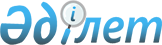 Об установлении повышенных на двадцать пять процентов должностных окладов и тарифных ставок специалистам в области социального обеспечения и культуры, являющимся гражданскими служащими и работающим в сельской местности по Темирскому районуРешение Темирского районного маслихата Актюбинской области от 30 октября 2020 года № 527. Зарегистрировано Департаментом юстиции Актюбинской области 4 ноября 2020 года № 7575
      Сноска. Заголовок – в редакции решения Темирского районного маслихата Актюбинской области от 24.09.2021 № 94 (вводится в действие по истечении десяти календарных дней после дня его первого официального опубликования).
      В соответствии со статьей 139 Трудового Кодекса Республики Казахстан от 23 ноября 2015 года, статьей 18 Закона Республики Казахстан от 8 июля 2005 года "О государственном регулировании развития агропромышленного комплекса и сельских территорий", статьей 6 Закона Республики Казахстан от 23 января 2001 года "О местном государственном управлении и самоуправлении в Республике Казахстан" Темирский районный маслихат РЕШИЛ:
      1. Установить повышенные на двадцать пять процентов должностные оклады и тарифные ставки специалистам в области социального обеспечения и культуры, являющимся гражданскими служащими и работающим в сельской местности по Темирскому району, по сравнению с окладами и ставками гражданских служащих, занимающихся этими видами деятельности в городских условиях, за счет средств районного бюджета.
      Сноска. Пункт 1 – в редакции решения Темирского районного маслихата Актюбинской области от 24.09.2021 № 94 (вводится в действие по истечении десяти календарных дней после дня его первого официального опубликования).


      2. Государственному учреждению "Аппарат Темирского районного маслихата" в установленном законодательством порядке обеспечить государственную регистрацию настоящего решения в Департаменте юстиции Актюбинской области.
      3. Настоящее решение вводится в действие со дня его первого официального опубликования.
					© 2012. РГП на ПХВ «Институт законодательства и правовой информации Республики Казахстан» Министерства юстиции Республики Казахстан
				
      Председатель сессии Темирского 
районного маслихата 

Е. БАЛБОСЫНОВ

      Секретарь Темирского 
районного маслихата 

Б. Избасов
